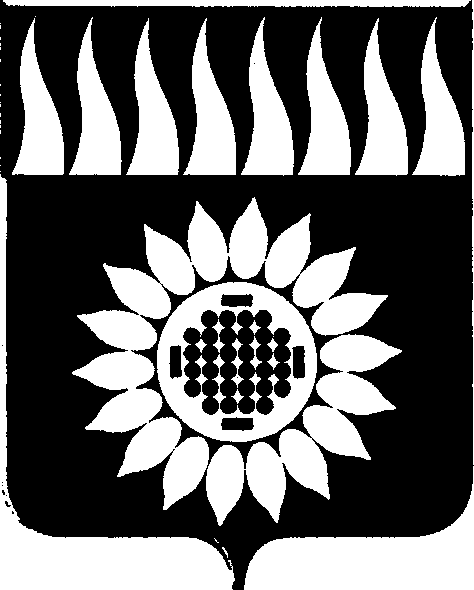 ГОРОДСКОЙ ОКРУГ ЗАРЕЧНЫЙД У М Ашестой  созыв____________________________________________________________ШЕСТОЕ ОЧЕРЕДНОЕ ЗАСЕДАНИЕР Е Ш Е Н И Е22.12.2016 г. № 66-РО внесении дополнений в Положение о порядке передачи в аренду муниципального имущества городского округа ЗаречныйВ соответствии с Гражданским кодексом РФ, Федеральным законом от 26.07.2006г. № 135-ФЗ «О защите конкуренции», Положением о порядке управления муниципальным имуществом в городском округе Заречный, утвержденным решением Думы городского округа Заречный от 27.02.2014г. № 10-Р, на основании ст. 25 Устава городского округа Заречный        Дума решила:Внести в Положение о порядке передачи в аренду муниципального имущества городского округа Заречный, утвержденное решением Думы городского округа Заречный от 30.04.2015г. № 38-Р, следующие дополнения:«Статья 10. Порядок предоставления льгот по арендной плате Арендаторам муниципального имущества.1. Право на получение льготы по арендной плате имеют следующие Арендаторы:1) некоммерческие организации (осуществляющие уставную деятельность, не связанную с осуществлением приносящей доход деятельности), созданные в форме ассоциаций и союзов, общественных организаций (объединений) (в том числе общественные движения, общественные фонды, общественные учреждения, органы общественной самодеятельности) (за исключением государственных корпораций, государственных компаний, религиозных организаций, политических партий, их объединений и союзов профессиональных союзов, их объединений (ассоциаций)), объединения работодателей, товарищества собственников жилья, социально ориентированные некоммерческие организации при условии осуществления ими деятельности, направленной на решение социальных проблем, развитие гражданского общества в Российской Федерации, а также других видов деятельности, предусмотренных статьей 31.1 Федерального закона от 12.01.1996 года № 7-ФЗ «О некоммерческих организациях». 2) организации, осуществляющие образовательную деятельность, деятельность в области культуры и спорта; 3) медицинские организации, объекты почтовой связи;4) муниципальные унитарные предприятия;5) акционерные общества, 100% акций которых находится в собственности городского округа Заречный;2. Виды предоставляемых льгот по арендной плате:1) частичное освобождение от арендной платы на определенный срок путем применения понижающего коэффициента от 0,1 до 0,9 к размеру арендной платы, исчисленной в соответствии с договором аренды. Срок предоставления указанной в настоящем пункте льготы не может превышать 1 год; 2) предоставление отсрочки платежа по арендной плате, сумме пени (изменение срока платежа с условием единовременной уплаты по окончании срока). Срок предоставления указанной в настоящем пункте льготы не может превышать 1 год;3) предоставление рассрочки платежа по арендной плате, сумме пени (частичное, поэтапное внесение платежей). Срок предоставления указанной в настоящем пункте льготы не может превышать 3 года, при условии внесения Арендатором текущих платежей по арендной плате;4) освобождение от уплаты штрафов, пени по договору аренды.Льгота в виде полного освобождения от арендной платы не допускается.3. Порядок и условия предоставления льготы по арендной плате.3.1 Льгота по арендной плате предоставляется Арендаторам муниципального имущества, указанным в п. 1 настоящей статьи. Льгота предоставляется конкретному Арендатору индивидуально независимо от его организационно – правовой формы.3.2 Для получения льготы по арендной плате арендаторы, претендующие на предоставление льготы, предоставляют в Администрацию:1) заявление о предоставлении льготы по арендной плате;В заявлении указываются наименование помещений, их общая площадь, адрес, реквизиты договора аренды, размер арендной платы (размер задолженности по арендной плате, пени, штрафам), вид запрашиваемой льготы и срок ее предоставления, обоснование целесообразности предоставления льготы и перечень мероприятий, которые предполагается финансировать за счет высвобождаемых средств.2) заверенную копию устава юридического лица (паспорта физического лица);3) заверенную копию документа, подтверждающего полномочия руководителя юридического лица, полномочия лица, представляющего интересы юридического лица; 4) заверенную копию лицензии на осуществление вида деятельности, в случае если такая деятельность подлежит лицензированию;5) информацию о реализованных организацией проектах в году, предшествующему подаче заявления; 6) бухгалтерский баланс, отчет о финансовых результатах (налоговую декларацию) за предшествующий подаче заявления год;7) предлагаемый график погашения задолженности (с указанием сумм и сроков погашения задолженности), в случае если Арендатор претендует на получение льготы согласно п/п. 3 п. 2 настоящей статьи.8) иные документы и материалы по усмотрению Арендатора.Заявление без приложения обязательных документов указанных в п/п. 1-7 настоящего пункта рассмотрению не подлежит. Срок рассмотрения заявления 30 календарных дней с момента поступления в администрацию городского округа Заречный.3.3 Заявления о предоставлении льготы Арендаторам муниципального имущества, а также вопросы о лишении льготы рассматривает городская комиссия по аренде и безвозмездному пользованию. По результатам рассмотрения заявлений с прилагаемыми документами комиссия принимает решения рекомендательного характера и направляет их на рассмотрение Главе городского округа Заречный:1) о частичном освобождении от арендной платы на определенный срок; 2) о предоставлении отсрочки платежа по арендной плате, сумме пени;3) о предоставлении рассрочки платежа по арендной плате, сумме пени;4) об освобождении от уплаты штрафов, пени по договору аренды;5) о лишении льготы по арендной плате.Основанием для предоставления (лишения) льготы по арендной плате Арендатору муниципального имущества является постановление администрации городского округа Заречный. При предоставлении льготы Арендодатель заключает с Арендатором дополнительное соглашение к договору аренды. Действие льготы прекращается по истечении срока предоставления льготы.3.4 В случае, если Арендатор нарушает условия дополнительного соглашения о предоставлении и порядке использования льготы (нарушение сроков внесения арендной платы, внесение арендной платы не в полном объеме), такой Арендатор лишается предоставленной льготы досрочно в порядке, предусмотренном п/п. 3.3 п. 3 настоящей статьи.»2. Действие настоящего решения распространяется на правоотношения по предоставлению льгот по арендной плате Арендаторам муниципального имущества, возникшие с 01.12.2016 года.3. Опубликовать настоящее решение в установленном порядке и разместить на официальном сайте городского округа Заречный.Председатель Думы городского округа Заречный                                В.Н. БоярскихГлава городского округа Заречный                                                        А.В. Захарцев  